Timeline5 pointsWHAT IT IS:TO DO:  Create a timeline of events for the culture we are currently studying about.  It could be a timeline for the life an individual or an event(s) in history.The timeline should have a minimum of 8 events. For each event include the date, the event & a statement about what happened.This can be drawn by hand, on the computer or using the internet.  An internet based program to try is located at: http://www.readwritethink.org/files/resources/interactives/timeline_2/EXAMPLE: 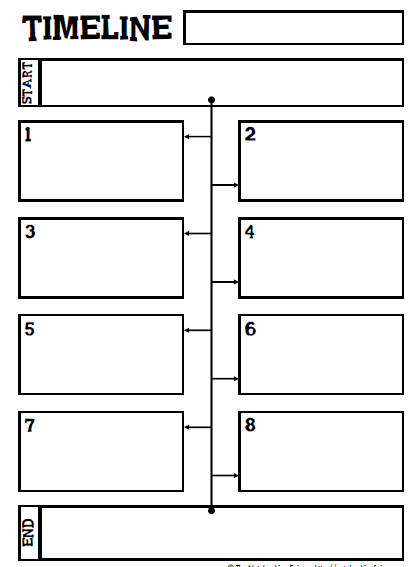 